BROOKLANDS PRIMARY SCHOOL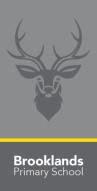 Person Specification for HeadteacherThe applicant will be required to safeguard and promote the welfare of children and young peopleSelection decisions will be based on the criteria below. At each stage of the process an assessment will be made by the appointment panel to determine the extent to which the criteria have been met and the ability to fulfil the job description for the post.Candidates failing to meet any of the essential criteria will automatically be excluded at any stage of the process.The appointing panel will use a combination of assessment tools to determine each candidate's suitability and the extent to which the criteria have been met. These assessment tools include (but are not limited to) the application form (A), supporting statement, information gathered during the interview process (I) and references (R).A:	QualificationsB:	Professional DevelopmentC:	School Leadership and Management Knowledge and ExperienceD:	Experience and knowledge of teachingE:	Professional AttributesF:	Personal QualitiesG:	SafeguardingH:	Professional SkillsEach candidate will be expected to demonstrate knowledge and understanding of the National Standards of Excellence for Headteachers 2015 which also form the basis of the Job Description for a Headteacher in a LA school.Candidates will be expected to show evidence of having applied this knowledge and understanding in their current setting as well as an awareness of how this will be applied in Brooklands Primary School.I:	Confidential References and ReportsK:	Application Form and Supporting StatementThe form must be fully completed and legible. The supporting statement should be clear, concise and related to the specific post. The supporting statement should be no more than 3 sides of A4, Ariel font, size 11.Qualification requirementsEssentialDesirableSourceQualified teacher statusXADegreeXANPQH or equivalentXAEssentialDesirableSourceEvidence of recent and appropriate professional development for the role of headteacher.XAEvidence of recent leadership and management professional developmentXAUp to date safeguarding training and knowledge of legislation for the protection of young people.XAEssentialDesirableSourceSuccessful leadership as a HeadteacherXASuccessful leadership as a deputy headteacher or assistant headteacherXAEvidence of successfully leading school improvementXA/IEvidence of the application of strategies to review, evaluate and improve teaching and learning.XA/IExperience of curriculum leadership and developmentXA/IExperience of working constructively with parents/carersXA/IExperience of monitoring staff performanceXA/IExperience of effective budget management and financial analysisXA/IThe ability to provide support and advice to the Governing Body to enable it to meets its responsibilities.XA/IAn understanding of strategic financial planning in relation to its contribution to school improvement and pupil achievement.XA/ITo have had experience of guiding, coaching, mentoring or training individuals or teams.XA/IMaintains good awareness of current national education policy and strategy.XA/IEssentialDesirableSourceSuccessful teaching of pupils in the primary phaseXA/RTo have a working and current knowledge and understanding of all 3 Key Stages in the primary phaseXA/RCan effectively analyse school data and identify appropriate actions which then form part of the school improvement plan.XA/ICommitment to ensuring inclusion and addressing diversity positively.XA/IA sound understanding of how children learn, how teachers can better teach and how to raise achievement for all pupils.XA/I/REssentialDesirableSourceAn ability to create a positive school environment where staff and pupils thriveXA/RAn ability to communicate effectively, both orally and in writing, with a range of audiencesXA/ITo be an effective and inspirational leader of learning demonstrating, promoting and encouraging excellent classroom practice.XA/I/RA commitment to the professional development for all staff, and self.XAHave a good commitment to sustained attendance at workXADemonstrable ability to engage and work collaboratively with parents and carers.XA/IThe ability to effectively plan, prioritise and organise self and othersXA/RThe ability to develop and promote a distinctive curriculum with a focus on creativity and the artsXAEssentialDesirableSourceThe capacity to provide inspirational, enthusiastic and innovative educational leadershipXA/IA caring and considerate attitude towards children, with a passion for achieving the very best outcomes for allXI/RFlexibility, initiative and drive to maintain a positive attitude in the face of a challenging and demanding jobXA/IAn ability to establish effective working relationships with a wide and diverserange of people including pupils, colleagues, parents, governors, colleagues, other schools, professionals and wider communityXA/I/RThe ability to nurture and inspire confidenceXIThe ability to perform effectively under pressureXI/RThe ability to build, create and then communicate a clear vision for the schoolXIThink analytically and creatively and demonstrate initiative in solving problemsXA/I/RBe aware of their own strengths and areas for development.XA/IEvidence of taking an active role in all aspects of school lifeXA/IEssentialDesirableSourceDisplays commitment to the protection and safeguarding of children and young peopleXA/I/RThe ability to form and maintain appropriate relationships and personal boundaries with young people.XA/I/RHas up to date knowledge and understanding of relevant legislation and guidance in relation to working with and protection of children and young peopleXA/I/RWill co-operate and work with relevant agencies to protect young peopleXA/I/RPositive recommendation from current employerEPositive recommendation from Local Authority or MAT (as appropriate)E